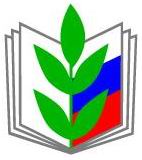 Территориальная организация Профессионального союза работниковнародного образования и науки Российской ФедерацииАвиастроительного и Ново-Савиновского районов города Казани420044, г.Казань, ул.Волгоградская, д.32, каб.322 тел: 523-56-15, тел/факс: 523-56-15 e-mail: profkomAN@yandex.ruПостановление Совета территориальной организации Общероссийского Профсоюза образования Авиастроительного и Ново-Савиновского районов города Казани     № 8	г.	Казань                            от 15.12.2022 г.О размере отчисления льготногопрофсоюзного взноса в 2023 г.На основании пункта 1 статьи 7, пункта 3.7 статьи 33 Устава Профессионального союза работников народного образования и науки Российской Федерации, пункта 2.3 Положения о размере и порядке уплаты членами Профессионального союза работников народного образования и науки РФ членских профсоюзных взносов, утвержденного постановлением VIII Съезда Профсоюза от 14 октября 2020 года №8-10, Совет территориальной организации Общероссийского Профсоюза образования Авиастроительного и Ново-Савиновского районов города Казани ПОСТАНОВЛЯЕТ:Для членов Профсоюза, прекративших трудовые отношения с организацией в связи с выходом на пенсию и временно неработающих, в связи с нахождением в отпусках по беременности и родам, по уходу за ребенком утвердить льготный размер членского профсоюзного взноса – 200 руб. в год что, в соответствии с Уставом, составляет не менее 0,1% от минимального размера оплаты труда, установленного федеральным законом.Председателям первичных профсоюзных организаций довести информацию об установлении льготного профсоюзного взноса до членов Профсоюза, прекративших трудовые отношения с организацией в связи с выходом на пенсию, временно неработающих, в связи с нахождением в отпусках по беременности и родам, по уходу за ребенком.Председателям первичных профсоюзных организаций организовать сбор взносов от вышеперечисленной категории лиц, по ведомости.Председатель                                                                О.К. Малышева